  وزارة التعليم العالي والبـحث العلمي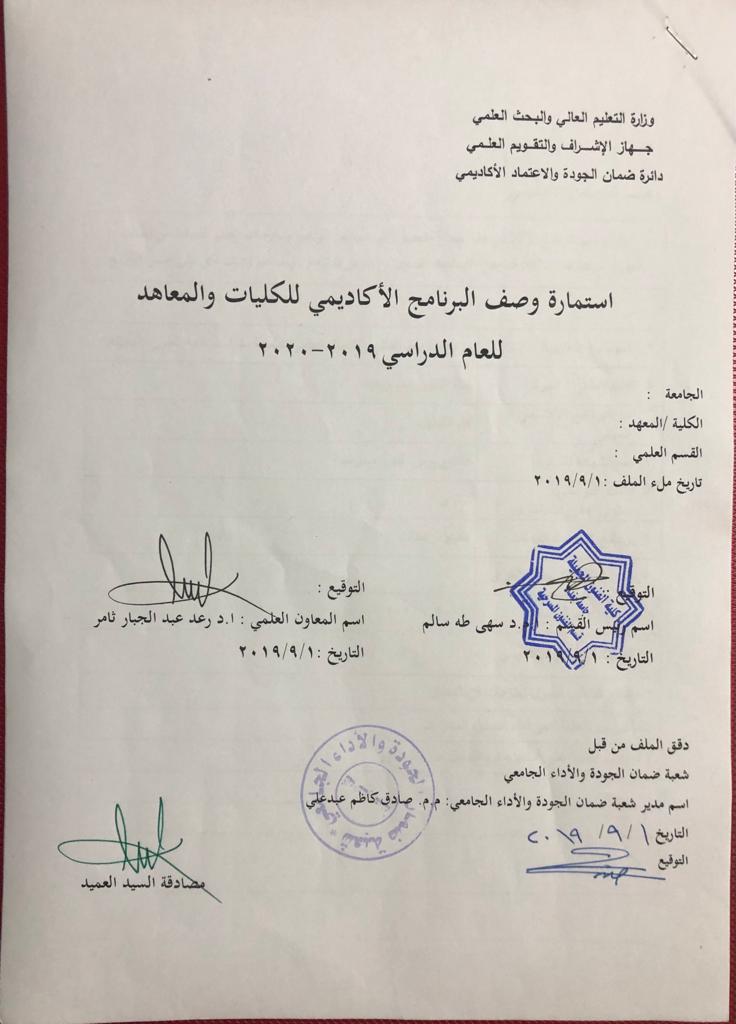   جـــــهاز الإشـــــراف والتقـــويم العلــميدائرة ضمان الجودة والاعتماد الأكاديمي استمارة وصف البرنامج الأكاديمي للكليات والمعاهدللعام الدراسي	الجامعة   : بغدادالكلية /المعهد :كلية الفنون الجميلةالقسم العلمي   : قسم الفنون المسرحيةتاريخ ملء الملف : 30/5/2021 دقـق الملف من قبل شعبة ضمان الجودة والأداء الجامعياسم مدير شعبة ضمان الجودة والأداء الجامعي:التاريخ     /     /                 التوقيع	مصادقة السيد العميدوصف البرنامج الأكاديمي نموذج وصف المقرروصف المقررالتوقيع :التوقيع :اسم رئيس القسم :اسم المعاون العلمي :التاريخ :التاريخ :يوفر وصف البرنامج الأكاديمي هذا  ايجازاً مقتضياً لأهم خصائص البرنامج ومخرجات التعلم المتوقعة من الطالب تحقيقها مبرهناً عما إذا كان قد حقق الاستفادة القصوى من الفرص المتاحة . ويصاحبه وصف لكل مقرر ضمن البرنامجالمؤسسة التعليميةوزارة التعليم العالي والبحث العلمي/جامعة بغداد/ كلية الفنون الجميلةالقسم العلمي / المركز قسم الفنون المسرحيةاسم البرنامج الأكاديمي او المهنيفن الاخراج (نظري وعملي)اسم الشهادة النهائية بكالوريوس فنون مسرحية (تخصص الاخراج)النظام الدراسي :سنوي /مقررات/اخرى  فصليبرنامج الاعتماد المعتمد  لايوجدالمؤثرات الخارجية الأخرى 2021تاريخ إعداد الوصف 30/5/2021أهداف البرنامج الأكاديميأهداف البرنامج الأكاديميإكساب الطلاب للمبادئ العامة في كل ما يتعلق بالاخراج المسرحي(عناصر الاخراج، الخ)إكساب الطلاب للمبادئ العامة في كل ما يتعلق بالاخراج المسرحي(عناصر الاخراج، الخ)تنمية القدرة على الابتكار والمخيلة من خلال مايكتسبه الطالب في الجانب العملي من المادة.تنمية القدرة على الابتكار والمخيلة من خلال مايكتسبه الطالب في الجانب العملي من المادة.تأهيل واعداد الطالب لمشروع التخرج اخراج عرض مسرحي تطبيقي.تأهيل واعداد الطالب لمشروع التخرج اخراج عرض مسرحي تطبيقي.    4-أعطاء الحرية للطالب في أختيار النصوص العالمية المناسبة بغية تقديمها كأنتاج سنوي .    4-أعطاء الحرية للطالب في أختيار النصوص العالمية المناسبة بغية تقديمها كأنتاج سنوي .     5-   تدريب الطلبة على القيادة للمجموعة من الطلبة ضمن فريق العمل المسرحي.     5-   تدريب الطلبة على القيادة للمجموعة من الطلبة ضمن فريق العمل المسرحي.     6- تدريب الطلبة على المشاركة الجماعية وتبادل الخبرات المشتركة.     6- تدريب الطلبة على المشاركة الجماعية وتبادل الخبرات المشتركة. مخرجات البرنامج المطلوبة وطرائق التعليم والتعلم والتقييمأ-ا الاهداف المعرفية . أ1-  يتعرف الطالب على المبادئ الاساسية لفن الاخراج المسرحي.     أ2- يتعرف الطالب على مراحل تطورفن الاخراج المسرحي عبر التاريخ.أ3- يتعرف الطالب على قواعد وشروط الاخراج في كل عنصر من عناصر العرض المسرحي.أ4- يتعرف الطالب على وظائف كل عنصر من عناصر الأخراج المسرحي.أ5- يتعرف الطالب على صفات المخرج العامة والخاصة والملكة الفنية والرؤية الاخراجية العالمية.أ6-ب -الاهداف المهاراتية الخاصة بالبرنامج : ب 1 – يكتسب مهارات تصميم وتنفيذ السكربت(كتاب الاخراج) وطريقة تدوين ملاحظات المخرج منذ التمارين الاولى المسرحية الى يوم العرض العرض ا لمسرحي..ب 2 – يكتسب مهارات تطبيقية يزاوج من خلالها في تنفيذ السكربت النظري الى التنفيذ العملي. .ب 3 -  يكتسب مهارات فن القيادة والتنظيم لعمليات الاخراج.          طرائق التعليم والتعلم استخدام طريقة عرض المواد العلمية بجهاز الداتاشو، علماً ان المواد مصممة على برنامج البوربوينت.استخدام طريقة الشرح والتوضيح في المحاضراتاستخدام طريقة العصف الذهني استخدام طريقة النمذجة عبر ارسال روابط الكترونية الى منصة الكلاس روم.     طرائق التقييم اعتماد الاختبارات النظرية القصيرةاعتماد الاختبارات النظرية والعملية الفصلية والنهائية ج-الاهداف الوجدانية والقيمية :         ج1- يكتسب القدرة على الابتكار ج2- يكتسب القدرة على التخيل ج3- يكتسب الذائقة الجمالية من خلال عناصر العرض المختلفة،وخاصة التكوين والتصور التخيلي.   ج4- يكتسب القيم الجمالية والفنية من خلال ما يتعرف عليه من تجارب المخرجين تاريخية ومعاصرة.    طرائق التعليم والتعلم من خلال تصميم وتنفيذ النماذج المصغرة،للسكربتات ومن خلال الاطلاع على تجارب المخرجين عبر التاريخ والمعززة بالصور التوضيحية، ومن خلال المناقشات في اثناء المحاضرات .   طرائق التقييم تقييم مخرجاتهم العملية من سكربتات، فضلاً عن الاختبارات والمشاهدات للعروض المسرحيةد -المهارات العامة والتأهيلية المنقولة (المهارات الأخرى المتعلقة بقابلية التوظيف والتطور الشخصي).د1-  اكتساب المهارات التي تؤهله في اختصاص الاخراج .د2- اكتساب مهارات التعامل مع انواع المسارح وتوظيفها للخطة الاخراجية  المسرحية.د3-    د4-د -المهارات العامة والتأهيلية المنقولة (المهارات الأخرى المتعلقة بقابلية التوظيف والتطور الشخصي).د1-  اكتساب المهارات التي تؤهله في اختصاص الاخراج .د2- اكتساب مهارات التعامل مع انواع المسارح وتوظيفها للخطة الاخراجية  المسرحية.د3-    د4-د -المهارات العامة والتأهيلية المنقولة (المهارات الأخرى المتعلقة بقابلية التوظيف والتطور الشخصي).د1-  اكتساب المهارات التي تؤهله في اختصاص الاخراج .د2- اكتساب مهارات التعامل مع انواع المسارح وتوظيفها للخطة الاخراجية  المسرحية.د3-    د4-د -المهارات العامة والتأهيلية المنقولة (المهارات الأخرى المتعلقة بقابلية التوظيف والتطور الشخصي).د1-  اكتساب المهارات التي تؤهله في اختصاص الاخراج .د2- اكتساب مهارات التعامل مع انواع المسارح وتوظيفها للخطة الاخراجية  المسرحية.د3-    د4-د -المهارات العامة والتأهيلية المنقولة (المهارات الأخرى المتعلقة بقابلية التوظيف والتطور الشخصي).د1-  اكتساب المهارات التي تؤهله في اختصاص الاخراج .د2- اكتساب مهارات التعامل مع انواع المسارح وتوظيفها للخطة الاخراجية  المسرحية.د3-    د4-         طرائق التعليم والتعلم          طرائق التعليم والتعلم          طرائق التعليم والتعلم          طرائق التعليم والتعلم          طرائق التعليم والتعلم تصميم وتنفيذ لمشاهد المسرحيةالمصغرة بإشراف الاستاذ المختص، فضلاً عن الشرح والنقاشات في اثناء المحاضرات تصميم وتنفيذ لمشاهد المسرحيةالمصغرة بإشراف الاستاذ المختص، فضلاً عن الشرح والنقاشات في اثناء المحاضرات تصميم وتنفيذ لمشاهد المسرحيةالمصغرة بإشراف الاستاذ المختص، فضلاً عن الشرح والنقاشات في اثناء المحاضرات تصميم وتنفيذ لمشاهد المسرحيةالمصغرة بإشراف الاستاذ المختص، فضلاً عن الشرح والنقاشات في اثناء المحاضرات تصميم وتنفيذ لمشاهد المسرحيةالمصغرة بإشراف الاستاذ المختص، فضلاً عن الشرح والنقاشات في اثناء المحاضرات          طرائق التقييم          طرائق التقييم          طرائق التقييم          طرائق التقييم          طرائق التقييم الاختبارات العمليةالتفاعل في اثناء المحاضرةالاختبارات العمليةالتفاعل في اثناء المحاضرةالاختبارات العمليةالتفاعل في اثناء المحاضرةالاختبارات العمليةالتفاعل في اثناء المحاضرةالاختبارات العمليةالتفاعل في اثناء المحاضرةبنية البرنامج بنية البرنامج بنية البرنامج بنية البرنامج بنية البرنامج المرحلة الدراسيةرمز المقرر أو المساقاسم المقرر أو المساقالساعات المعتمدةالساعات المعتمدةالرابع فن الاخراجنظريعمليساعة (نظري)  اربع ساعات (عملي)ساعة (نظري)  اربع ساعات (عملي)التخطيط للتطور الشخصيمن خلال الاطلاع على اخر التطورات على مستوى التنظير في مجال الاخراج المسرحي من خلال الادبيات الحديثة ، وعلى مستوى سوق العمل ، وانعكاس ذلك على تضمين المقرر بمفردات حديثة.معيار القبول (وضع الأنظمة المتعلقة بالالتحاق بالكلية أو المعهد)القبول المركزي – الدراسة الصباحية ومن خلال الاختبارات للدراسة المسائية علماً ان المرحلة الدراسية الاولى كانت لاتتجه نحو التخصص وهو الاسلم ، فهي بمثابة مرحلة تمهيدية تؤهل الطالب نحو اختيار التخصص الذي يلائمه في المرحلة الدراسية الثانية.أهم مصادر المعلومات عن البرنامجالمدخل الى فن الاخراج.بغداد: الفتح للطباعة والنشر.تأليف: د. سعد عبد الكريمالمسرح والوسائط/ منشورات المركز الدولي لدراسات الفرجة. السينوغرافيا ... المفهوم، العناصر، الجماليات/ تأليف: جبار جوديمخطط مهارات المنهجمخطط مهارات المنهجمخطط مهارات المنهجمخطط مهارات المنهجمخطط مهارات المنهجمخطط مهارات المنهجمخطط مهارات المنهجمخطط مهارات المنهجمخطط مهارات المنهجمخطط مهارات المنهجمخطط مهارات المنهجمخطط مهارات المنهجمخطط مهارات المنهجمخطط مهارات المنهجمخطط مهارات المنهجمخطط مهارات المنهجمخطط مهارات المنهجمخطط مهارات المنهجمخطط مهارات المنهجمخطط مهارات المنهجيرجى وضع اشارة في المربعات المقابلة لمخرجات التعلم الفردية من البرنامج الخاضعة للتقييميرجى وضع اشارة في المربعات المقابلة لمخرجات التعلم الفردية من البرنامج الخاضعة للتقييميرجى وضع اشارة في المربعات المقابلة لمخرجات التعلم الفردية من البرنامج الخاضعة للتقييميرجى وضع اشارة في المربعات المقابلة لمخرجات التعلم الفردية من البرنامج الخاضعة للتقييميرجى وضع اشارة في المربعات المقابلة لمخرجات التعلم الفردية من البرنامج الخاضعة للتقييميرجى وضع اشارة في المربعات المقابلة لمخرجات التعلم الفردية من البرنامج الخاضعة للتقييميرجى وضع اشارة في المربعات المقابلة لمخرجات التعلم الفردية من البرنامج الخاضعة للتقييميرجى وضع اشارة في المربعات المقابلة لمخرجات التعلم الفردية من البرنامج الخاضعة للتقييميرجى وضع اشارة في المربعات المقابلة لمخرجات التعلم الفردية من البرنامج الخاضعة للتقييميرجى وضع اشارة في المربعات المقابلة لمخرجات التعلم الفردية من البرنامج الخاضعة للتقييميرجى وضع اشارة في المربعات المقابلة لمخرجات التعلم الفردية من البرنامج الخاضعة للتقييميرجى وضع اشارة في المربعات المقابلة لمخرجات التعلم الفردية من البرنامج الخاضعة للتقييميرجى وضع اشارة في المربعات المقابلة لمخرجات التعلم الفردية من البرنامج الخاضعة للتقييميرجى وضع اشارة في المربعات المقابلة لمخرجات التعلم الفردية من البرنامج الخاضعة للتقييميرجى وضع اشارة في المربعات المقابلة لمخرجات التعلم الفردية من البرنامج الخاضعة للتقييميرجى وضع اشارة في المربعات المقابلة لمخرجات التعلم الفردية من البرنامج الخاضعة للتقييميرجى وضع اشارة في المربعات المقابلة لمخرجات التعلم الفردية من البرنامج الخاضعة للتقييميرجى وضع اشارة في المربعات المقابلة لمخرجات التعلم الفردية من البرنامج الخاضعة للتقييميرجى وضع اشارة في المربعات المقابلة لمخرجات التعلم الفردية من البرنامج الخاضعة للتقييميرجى وضع اشارة في المربعات المقابلة لمخرجات التعلم الفردية من البرنامج الخاضعة للتقييممخرجات التعلم المطلوبة من البرنامجمخرجات التعلم المطلوبة من البرنامجمخرجات التعلم المطلوبة من البرنامجمخرجات التعلم المطلوبة من البرنامجمخرجات التعلم المطلوبة من البرنامجمخرجات التعلم المطلوبة من البرنامجمخرجات التعلم المطلوبة من البرنامجمخرجات التعلم المطلوبة من البرنامجمخرجات التعلم المطلوبة من البرنامجمخرجات التعلم المطلوبة من البرنامجمخرجات التعلم المطلوبة من البرنامجمخرجات التعلم المطلوبة من البرنامجمخرجات التعلم المطلوبة من البرنامجمخرجات التعلم المطلوبة من البرنامجمخرجات التعلم المطلوبة من البرنامجمخرجات التعلم المطلوبة من البرنامجالسنة / المستوىرمز المقرراسم المقررأساسيأم اختياريالاهداف المعرفيةالاهداف المعرفيةالاهداف المعرفيةالاهداف المعرفيةالاهداف المهاراتية الخاصة بالبرنامجالاهداف المهاراتية الخاصة بالبرنامجالاهداف المهاراتية الخاصة بالبرنامجالاهداف المهاراتية الخاصة بالبرنامجالاهداف الوجدانية والقيميةالاهداف الوجدانية والقيميةالاهداف الوجدانية والقيميةالاهداف الوجدانية والقيميةالمهارات العامة والتأهيلية المنقولة(المهارات الأخرى المتعلقة بقابلية التوظيف والتطور الشخصي)المهارات العامة والتأهيلية المنقولة(المهارات الأخرى المتعلقة بقابلية التوظيف والتطور الشخصي)المهارات العامة والتأهيلية المنقولة(المهارات الأخرى المتعلقة بقابلية التوظيف والتطور الشخصي)المهارات العامة والتأهيلية المنقولة(المهارات الأخرى المتعلقة بقابلية التوظيف والتطور الشخصي)السنة / المستوىرمز المقرراسم المقررأساسيأم اختياريأ1+أ2+أ3+أ4+ب1++ب2+ب3+ب4+ج1+ج2+ج3ج4+د1+د2+د3د4المرحلة الاولىاساسيأ1+أ2أ3أ4ب1ب2ج1ج2ج3ج4د1د2المرحلة الاولىاساسيفن الاخراج        أساسييوفر وصف المقرر هذا إيجازاً مقتضياً لأهم خصائص المقرر ومخرجات التعلم المتوقعة من الطالب تحقيقها مبرهناً عما إذا كان قد حقق الاستفادة القصوى من فرص التعلم المتاحة. ولابد من الربط بينها وبين وصف البرنامج.المؤسسة التعليميةوزارة التعليم العالي والبحث العلمي/جامعة بغداد/ كلية الفنون الجميلةالقسم العلمي / المركزقسم الفنون المسرحيةاسم / رمز المقررمبادئ التقنيات المسرحيةأشكال الحضور المتاحةاسبوعيالفصل / السنةفصليعدد الساعات الدراسية (الكلي)5 ساعات اسبوعيةتاريخ إعداد هذا الوصف 2019أهداف المقررأهداف المقرراكساب الطلاب للمبادئ العامة في كل ما يتعلق بتقنيات المسرح (عناصر السينوغرافيا، الكواليس .... الخ)اكساب الطلاب للمبادئ العامة في كل ما يتعلق بتقنيات المسرح (عناصر السينوغرافيا، الكواليس .... الخ)تنمية القدرة على الابتكار والمخيلة من خلال مايكتسبه الطالب في الجانب العملي من المادة.تنمية القدرة على الابتكار والمخيلة من خلال مايكتسبه الطالب في الجانب العملي من المادة.تأهيل  الثانية من الدراسة عند اختياره لفرع الاخراجتأهيل  الثانية من الدراسة عند اختياره لفرع الاخراجمخرجات المقرر وطرائق التعليم والتعلم والتقييمأ- الاهداف المعرفية أ1- -  يتعرف الطالب على المبادئ الاساسية لفن الاخراج المسرحي     أ2- يتعرف الطالب على مراحل تطور الأخراج المسرحي عبر التاريخ.أ3- يتعرف الطالب على قواعد وشروط الأخراج في كل عنصر من عناص العرض المسرحي.أ4- يتعرف الطالب على وظائف كل عنصر من عناصر الاخراج المسرحيأ5- أ6-  ب -  الاهداف المهاراتية الخاصة بالمقرر ب1 - – يكتسب مهارات تصميم وتنفيذ السكربت (كتاب الاخراج).ب 2 – يكتسب مهارات تطبيقية يزاوج من خلالها في التجارب الاخراجية التاريخية والمعاصرة .ب3 - ب4-         طرائق التعليم والتعلم 1-	استخدام طريقة عرض المواد العلمية بجهاز الداتاشو، علماً ان المواد مصممة على برنامج البوربوينت.2-	استخدام طريقة الشرح والتوضيح في المحاضرات3-	استخدام طريقة العصف الذهني 4-	استخدام طريقة النمذجة عبر ارسال روابط الكترونية الى منصة الكلاس روم.     طرائق التقييم اعتماد الاختبارات النظرية القصيرةاعتماد الاختبارات النظرية والعملية الفصلية والنهائية ج- الاهداف الوجدانية والقيميةج1-  يكتسب القدرة على الابتكار ج2- يكتسب القدرة على التخيل ج3- يكتسب الذائقة الجمالية من خلال عناصر الاخراج في الحركة والايقاع ..    ج4- يكتسب القيم الجمالية والفنية من خلال ما يتعرف عليه من تجارب فنية تاريخية ومعاصرة.    طرائق التعليم والتعلم من خلال تصميم وتنفيذ النماذج المصغرة، ومن خلال الاطلاع على تجارب المخرجين عبر التاريخ والمعززة بالصور التوضيحية، ومن خلال المناقشات في اثناء المحاضرات .   طرائق التقييم تقييم مخرجاتهم العملية من سكربتات، فضلاً عن الاختباراتد - المهارات  العامة والتأهيلية المنقولة ( المهارات الأخرى المتعلقة بقابلية التوظيف والتطور الشخصي ).د1--  اكتساب المهارات التي تؤهله في اختصاص فرع الاخراج وحسب مشاركاته العملية في الاخراج..د2- اكتساب مهارات التعامل مع انواع المسارح وتوظيفها في تنفيذ الخطة الاخراجية المسرحية.د3-د4-   بنية المقرربنية المقرربنية المقرربنية المقرربنية المقرربنية المقررالأسبوعالساعاتمخرجات التعلم المطلوبةاسم الوحدة / أو الموضوعطريقة التعليمطريقة التقييم  الاول3تعرف موضوع الدرس في هذا الاسبوع مصطلحات اساسية / مفهوم الجماليات المسرحية – مفهوم السينوغرافيا- الفرق بين المفهومينالقاء محاضرة المناقشات و الاختبار النظري القصيرالثاني3تعرف موضوع الدرس في هذا الاسبوعمصطلحات اساسية / مفهوم المنظرالمسرحي- مفهوم الازياءالقاء محاضرةالمناقشات و الاختبار النظري القصيرالثالث3تعرف موضوع الدرس في هذا الاسبوعمصطلحات اساسية / مفهوم االاضاءة المسرحية- مفهوم الكواليس- مفهوم الملحلقات المسرحية القاء محاضرةالمناقشات و الاختبار النظري القصيرالرابع3تعرف موضوع الدرس في هذا الاسبوعمصطلحات اساسية / مفهوم الماكياج- مفهوم الموسيقى والمؤثرات الصوتية – الفرق بين المؤثرات الصوتية والمؤثرات الموسيقيةالقاء محاضرةالمناقشات و الاختبار النظري القصيرالخامس3تعرف موضوع الدرس في هذا الاسبوعالمنظر المسرحي / الاهمية والوظائف و الانواعالقاء محاضرةالمناقشات و الاختبار النظري القصيرالسادس3تعرف موضوع الدرس في هذا الاسبوعالمنظر المسرحي /التطور التاريخي للمنظر المسرحي – المسرح الاغريقي والمسرح الرومانيطريقة عرض المادة على جهاز الداتاشو المناقشات و الاختبار النظري القصيرالسابع3تعرف موضوع الدرس في هذا الاسبوعالمنظر المسرحي /التطور التاريخي للمنظر المسرحي – المنظر في القرون الوسطى طريقة عرض المادة على جهاز الداتاشو المناقشات و الاختبار النظري القصيرالثامن3تعرف موضوع الدرس في هذا الاسبوعالعروض المسرحية الكلاسيكية التاريخي للمنظر المسرحي – المنظر في عصر النهضةطريقة عرض المادة على جهاز الداتاشو المناقشات و الاختبار النظري القصيرالتاسع3تعرف موضوع الدرس في هذا الاسبوعالمنظر المسرحي /التطور التاريخي للمنظر المسرحي – المنظر في القرن الثامن والتاسع عشرطريقة عرض المادة على جهاز الداتاشو المناقشات و الاختبار النظري القصيرالعاشر3تعرف موضوع الدرس في هذا الاسبوعاختبار نظري – وطرح افكار السكربتوتنفيذ النماذج المصغرة لمنظر مسرحي ضمن مشهد المناقشاتالحادي عشر 3تعرف موضوع الدرس في هذا الاسبوعالاخراج المسرحي /التطور التاريخي لاخراج  المسرحي – الاخراج في القرن العشرين وما بعد الحداثة – متابعة تنفيذ النماذج المصغرة (عملي)طريقة عرض المادة على جهاز الداتاشو – الملاحظة واعطاء التعديلاتالمناقشات – تسجيل الملاحظاتالثاني عشر3تعرف موضوع الدرس في هذا الاسبوعالاخراج المسرحي/ اهداف تكوين المنظر المسرحي – الشروط الواجب توافرها في مصمم المنظر المسرحي، مهامه – متابعة تنفيذ النماذج المصغرة للمنظر المسرحي (عملي)طريقة عرض المادة على جهاز الداتاشو – الملاحظة واعطاء التعديلاتالمناقشات و الاختبار النظري القصير مع تسجيل الملاحظاتالثالث عشر3تعرف موضوع الدرس في هذا الاسبوعالمنظر المسرحي/ اقسام خشبة المسرح وفقاً لمقتضيات المنظر المسرحي- الاعتبارات الواجب الاهتمام بها من قبل المصمم – انواع الشاسيهات(القواطع) مع متابعة تنفيذ النماذج المصغرة للمنظر المسرحيطريقة عرض المادة على جهاز الداتاشو – الملاحظة واعطاء التعديلاتالمناقشات و الاختبار النظري القصير مع تسجيل الملاحظاتالرابع عشر3تعرف موضوع الدرس في هذا الاسبوعمتابعة تنفيذ السكربتات الملاحظة وإعطاء التعديلات النهائيةتسجيل الملاحظاتالخامس عشر3تعرف موضوع الدرس في هذا الاسبوعمشاهدة عروض المشاهد القصيرةاختبار نظري وعملي نهائي للفصل الاولالسادس عشر3تعرف موضوع الدرس في هذا الاسبوعالازياء المسرحية/ وظائفها و اسسها و قواعدها طريقة عرض المادة على جهاز الداتاشوالمناقشات و الاختبار النظري القصيرالسابع عشر3تعرف موضوع الدرس في هذا الاسبوعالازياء المسرحية/ الشروط الواجب توافرها في مصمم الازياء المسرحية طريقة عرض المادة على جهاز الداتاشوالمناقشات و الاختبار النظري القصيرالثامن عشر3تعرف موضوع الدرس في هذا الاسبوعالازياء المسرحية/ التطور التاريخي لها في المسرح العالمي طريقة عرض المادة على جهاز الداتاشوالمناقشات و الاختبار النظري القصيرالتاسع عشر3تعرف موضوع الدرس في هذا الاسبوعالازياء المسرحية/ التطور التاريخي لها في المسرح العالمي طريقة عرض المادة على جهاز الداتاشوالمناقشات و الاختبار النظري القصيرالعشرون3تعرف موضوع الدرس في هذا الاسبوعالازياء المسرحية/ التطور التاريخي لها في المسرح العالمي طريقة عرض المادة على جهاز الداتاشوالمناقشات و الاختبار النظري القصيرالواحد والعشرون3تعرف موضوع الدرس في هذا الاسبوعالازياء المسرحية/ التطور التاريخي لها في المسرح العالمي ، مناقشة افكار تصميم وتنفيذ نماذج للزي المسرحي طريقة عرض المادة على جهاز الداتاشوالمناقشات و الاختبار النظري القصيرالثاني والعشرون3تعرف موضوع الدرس في هذا الاسبوعالاضاءة المسرحية/ وظائفها و خصائصها – متابعة تصميم وتنفيذ نماذج للزي المسرحيإلقاء محاضرة و إعطاء تعديلات على النماذج (عملي)المناقشات و الاختبار النظري القصير، تسجيل الملاحظاتالثالث والعشرون3تعرف موضوع الدرس في هذا الاسبوعالاضاءة المسرحية / تاريخ الاضاءة المسرحية – متابعة تنفيذ نماذج للزي المسرحي.إلقاء محاضرة و إعطاء تعديلات على النماذج (عملي)المناقشات و الاختبار النظري القصير، تسجيل الملاحظاتالرابع والعشرون3تعرف موضوع الدرس في هذا الاسبوعالاضاءة المسرحية/ رمزية اللون في الاضاءة المسرحية – متابعة تنفيذ نماذج للزي المسرحيإلقاء محاضرة و إعطاء تعديلات على النماذج (عملي)المناقشات و الاختبار النظري القصير، تسجيل الملاحظاتالخامس والعشرون3تعرف موضوع الدرس في هذا الاسبوعالماكياج والملحقات المسرحية/ وظائف الماكياج المسرحي، الشروط الواجب توافرها في الماكياج، إلقاء محاضرة المناقشات و الاختبار النظري القصيرالسادس والعشرون3تعرف موضوع الدرس في هذا الاسبوعالماكياج والملحقات المسرحية/ انواع الماكياج، مناقشة افكار تصميم وتنفيذ اقنعة مسرحيةإلقاء محاضرة المناقشات و الاختبار النظري القصيرالسابع والعشرون3تعرف موضوع الدرس في هذا الاسبوعالماكياج والملحقات المسرحية/ مفهوم الملحق المسرحي وانواعه – متابعة تصميم وتنفيذ نماذج للاقنعة المسرحيةإلقاء محاضرة و اعطاء التعديلات (عملي)المناقشات و الاختبار النظري القصير، تسجيل الملاحظاتالثامن والعشرون3تعرف موضوع الدرس في هذا الاسبوعالتقنيات الرقمية / الاضاءة البديلة ، المؤثرات الموسيقيةإالقاء محاضرةالمناقشات والاختبار النظري القصيرالتاسع والعشرون3تعرف موضوع الدرس في هذا الاسبوعمتابعة تنفيذ نماذج الاقنعة والازياء المسرحيةإعطاء التعديلات على النماذج (عملي)تسجيل الملاحظاتالبنية التحتية البنية التحتية الكتب المقررة المطلوبةملازم من اعداد استاذ المادةالمراجع الرئيسية (المصادر)المدخل الى فن الاخراج.الفتح للطباعة والنشر .تأليف: د.سعد عبد الكريمالمسرح والوسائط/ منشورات المركز الدولي لدراسات الفرجةجماليات المكان في العرض المسرحي المعاصر/ تأليف: كريم  السينوغرافيا ... المفهوم، العناصر، الجماليات/ تأليف: جبار جوديالكتب والمراجع التي يوصى بها (المجلات العلمية ،التقارير ،.....) مجلة الخشبة، مجلة الاكاديمي ، مجلة المسرحالمراجع الالكترونية ،مواقع الانترنيت ،.مسرحنا القاهرة....روابط الكترونية رصينة في الجانبين العملي والنظريخطة تطوير المقرر الدراسيتحديث المفردات ، واستضافة الفنانين المتخصصين في مجال المسرح مخرجين وممثلين وسينوغرافيين ممن لديهم تجارب مميزة.